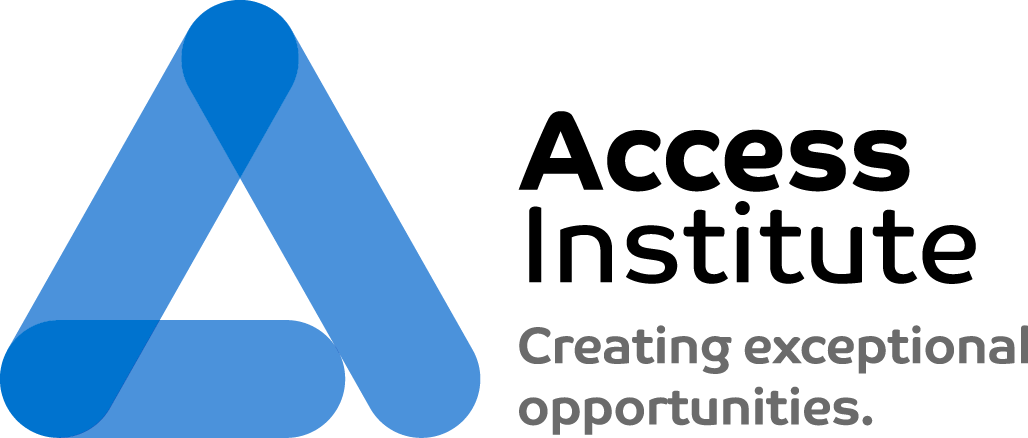 CPP40821 Certificate IV in Access Consulting - Course for Architects Enrolment FormDelivered Live Online via Zoom and Self-Paced LearningRead the following before you proceedThis course is designed for candidates who hold an Architectural qualification that meets the requirements for registration as an Architect in Australia only. In order to enrol in this course you must provide some information about your qualifications and complete the attached Enrolment Form and send to Access Institute.(If you do not have an Architectural qualification, contact Access Institute for options regarding other courses).Step 1:	To enrol in this course:Complete the attached Enrolment Form.Note: There must be a minimum number of enrolments received by Access Institute, 2 weeks prior to course commencement, in order for this course to proceed. This number varies according to the course type and location.Confirmation that a course will or will not proceed as scheduled, will be provided to each enrolled student, via email, no later than 2 weeks prior to course commencement date.Step 2:	Attach a copy of the following documents to the enrolment form:A copy of your qualification(s); If you have a current White Card (or similar) please attach a copy of this, you may be eligible for additional RPL:  CPPACC4015 Follow WHS requirements when working at client sites.You must then submit these documents to Access Institute:by email to admin@accessinstitute.com.au or send by mail to P O Box 255, North Melbourne, 3051.Step 3:	Notification of receipt of documents by Access Institute and payment of feeOnce these documents are received by Access Institute, an invoice for the Course Fee will be issued to you.  Once a payment is received the assessment of your documents will then be undertaken.  This will not occur until payment is received by Access Institute. If necessary you will also be contacted by phone by an Access Institute assessor if any further information is required.Step 4:	Confirmation of enrolmentOnce the document assessment is completed, you will be issued with written confirmation of enrolment.  You will be provided with further details of the course, as well as any necessary pre-course materials. CPP40821 Certificate IV in Access Consulting Course for ArchitectsDelivered Live Online via Zoom, and self-paced learning7 days – plus 12 months to complete all assignment materialsEnrolment Form Please ensure that you read the Course Information Handbook prior to answering all questions in this course Enrolment Form. When completed, submit this form to Access Institute as per the details on the last page. Acknowledgement: I have read the Course Information Handbook, please sign:Note: There must be a minimum number of enrolments received by Access Institute, 2 weeks prior to course commencement, in order for this course to proceed. This number varies according to the course type and location.  Confirmation that a course will or will not proceed as scheduled, will be provided to each enrolled student, via email, no later than 2 weeks prior to course commencement date.Personal detailsName (Surname)…………………………. (Given name) …………………….……....Date of Birth   Day ……………...…. Month …………….. Year …………………….…....Gender	      Male	             Female		  OtherIt is a mandatory requirement for students to supply current legible photographic identity evidence  I have attached a copy of a valid Australian Drivers Licence or Passport (Australian) It is compulsory for all students enrolling in nationally recognised training to have a Unique Student Identifier (USI). Please provide your Unique Student Identifier ………………………………………………………………………………………………Or  I would like Access Institute to apply for a USI on my behalf and authorise Access Institute to do so. I declare that I have read the privacy information at https://www.usi.gov.au/system/files/documents/privacy_notice_0.pdf    (refer to the Privacy Statement in this Enrolment Form)Residence What is the address location and postcode of the suburb, locality or town in which you usually live?Address	................................................................................ Postcode …………Home Telephone ………………..………..      Mobile …………….…............................Email…………………………………………………………...............................................Postal address (if different from above) ………………………………………………………………………………………………………………………………………………………..EmploymentEmployer name (if applicable).......................................................................................Your current role    ........................................................................................................Employer address  ........................................................................................................Phone .......................................................... Fax .........................................................Email  ............................................................................................................................Of the following categories, which best describes your current employment status?(Tick one box only)   Full-time employee     Part-time employee   Self employed – not employing others       Self employed – employing others Employer 		 Employed – unpaid worker in a family business   Unemployed – seeking full-time work     Unemployed – seeking part-time work  Not employed – not seekingPerson to Contact in an EmergencyName ………………………………………… Relationship ………………………………Address ……………………………………… Telephone .………………………............Mobile	 ……………………………………….. Email.......................................................Language and Cultural DiversityIn which country were you born?		 Australia 	  Other – please specify ……………………….……………………………………………………………………….Town/City of Birth …………………………………………………………………………………..Do you speak a language other than English at home?   No, English(if more than one language, indicate the one that is spoken most often)  Yes, Other Please specify ……………………………………………..……………………….....How well do you speak English?   Very well     Well   Not well    Not at allAre you of Aboriginal or Torres Strait Islander origin?	   No            Yes, Aboriginal          Yes, Torres Strait IslanderParticular RequirementsDo you consider yourself to have a disability, impairment or long term condition?   Yes        		    	NoIf Yes, please indicate the areas of disability, impairment or long term condition: (You may indicate more than one area)   Hearing/deaf  	  Physical    Intellectual   Learning   Mental Illness 	    Acquired Brain Impairment 	   Vision  Medical Condition		  Other Do you have any specific requirements that we need to know about to ensure you can participate in the course effectively?     Yes     NoIf Yes, please provide more information so that we can prepare, in consultation with you, the   most appropriate support arrangements…………………………………………………………………………………………………….…………………………………………………………………………………………………………….……………………………………………………………………………………EducationAre you still attending secondary school?	  Yes		  NoWhat is your highest completed school level? (Tick one box only)   Completed Year 12      Completed Year 11   Completed Year 10    Completed Year 9 or Equivalent    Completed Year 8 or Lower  Did not go to High SchoolIn which year did you complete that high school level …………………….Have you successfully completed any of the following qualifications?   Yes   NoIf Yes, tick any applicable boxes		  Bachelor Degree or Higher Degree Advanced Diploma or Associate	  Degree		  Diploma Level Certificate IV	  Certificate 111		 Certificate 11	   Certificate 1 Certificates other than the aboveAre you planning to apply for any Credit Transfer? 	 Yes	 NoAre you planning to apply for any RPL? 			 Yes	 NoStudy ReasonOf the following categories, which best describes your main reason for undertaking this course?				    to get a job   to develop my existing business   to start my own business   to try for a different career 	 to get a better job or promotion  it was a requirement of my job        I wanted extra skills for my job    to get into another course of study  for personal interest or self development  other reasonsCourse Dates 2024Note: The following are the only dates for this course in 2024 at this time.7 days– Daily from 10.00a.m. to 5.00p.m. (approx.) plus individual tasksPlease tick the course you wish to attend  Delivered Live Online via Zoom: 1, 2, 3, 10, 11, 25, 26 July 2024Fees, Charges and RefundsCourse fee:	Please refer to the Course Information HandbookTotal fee can be paid on enrolment or alternatively paid in the instalments:	 please refer to the Certificate IV in Access Consulting Course Information Handbook for instalment dates.Please tick your preferred payment option:  	 Lump Sum Prior to Course: (No GST is applicable)  	 Installments: (No GST is applicable)  Refunds If a student withdraws from a course after they have confirmed their enrolment. i.e. submitted their enrolment form to Access Institute, a minimum fee of 50% of the full course fee will apply if withdrawal occurs more than 14 days prior to course commencement.If a student withdraws from a course within 14 days of the course commencement, no refund will be provided and 100% of the total course fee will apply. All fees for assessment of Recognised Prior Learning (RPL) or Credit Transfer (CT) undertaken by Access Institute, must be received before assessment of RPL or CT is undertaken. If a student withdraws from a course after RPL or CT assessment has been undertaken, no refund of course fees will be applicable.All fees and charges must be received by Access Institute prior to course commencement in order for a student to participate in the course.If a students’ internet connection is unstable or drops out during a session delivery, no refund of course fees will be applicable. Alternatives will be offered for completion of any course requirements.I understand the terms of this Contract and the refund conditions and confirm that I have been fully advised of the fees, refund conditions and conditions of enrolment and agree to be a student of Access Institute.Authorising Officer:………………………………. Signature:…………………………….Your email address for Invoices:……………………………………………………………Access Institute policies and further course information is provided in the Course Information Handbook, available from Access Institute at info@accessinstitute.com.au  To support high quality training, numbers of students enrolled in each course are limited. Enrolment is not guaranteed or confirmed until fees are received by Access Institute and Access Institute has confirmed enrolment with the student via email. Cancelation of Course by Access InstituteAccess Institute reserves the right to cancel any course at any time. If a course is cancelled by Access Institute ALL course fees paid by a student will be refunded. Access Institute reserves the right to change the mode of course delivery as required. i.e. webinar, teleconference, face to face etc. Access Institute reserves the right to change course dates if necessary.Access Institute does not take responsibility for any participant’s costs associated with any such cancellation or date change related to airfares, travel or accommodation.Confirmation that a course will or will not proceed as scheduled, will be provided to each enrolled student, via email, no later than 2 weeks prior to course commencement date.Access Institute will endeavor to notify students as early as possible of any course cancellation or change of date.Where did you hear about this course? 		Please circle:Access Institute Website				Access Insight NewsletterColleague						Access Institute eNewsOther: please state: …………………………………………..All assessments must be completed and submitted within 12 months of course commencement.Privacy StatementI understand that Access Institute is required to provide the Australian Skills Quality Authority (ASQA), with student and training activity data which may include information I provide in this enrolment form. Information is required to be provided in accordance with the National VET Provider Collection Data Requirements Policy (which is available at  https://docs.education.gov.au/node/37145 . Access Institute may use the information provided to it for planning, administration, policy development, program evaluation, communication, resource allocation, reporting, and/or research activities. For these and other lawful purposes, ASQA may also disclose information to its consultants, advisers, other government agencies, professional bodies and/or other organisations.For more information in relation to how student information may be used or disclosed please contact Access Institute Administration Manager on phone 03 9988 1979 or email admin@accessinstitute.com.auI acknowledge and agree to the terms described in this privacy statement:Applicant signature: ………………………………………………………………………Tick this box  to confirm acceptance of the privacy statement for online enrolments.Email this Enrolment Form to admin@accessinstitute.com.au or send to Access Institute P O Box 255, North Melbourne, 3051In order to enrol in the CPP40821 Certificate IV in Access Consulting Course for Architects you must also complete the following checklist: Your Surname: ___________________________________________________Your First Name: __________________________________________________Note: You are responsible for any original documents sent to Access Institute by mail. If you wish these to be returned to you by registered mail, please include a Registered Mail envelope with your submission.By submitting this form to Access Institute, you are acknowledging that you have read the Course Information Handbook and agree to the terms conditions contained within it.Email the enrolment form, this checklist and your documents to admin@accessinstitute.com.au or send to Access Institute P O Box 255, North Melbourne 3051Personal information is collected solely for the purpose of operating as a Registered Training Organisation under the Australian Quality Training Framework administered by the Australian Skills Quality Authority (ASQA) who are the registering authority. The requirements of the registering authority may require the release of your personal information for the purposes of audit or for collection of data by Commonwealth and State Government departments and agencies. It is a requirement of the Standards for Registered Training Organisations 2015 that students can access personal information held by the college and may request corrections to information that is incorrect or out of date. Please apply to the Assessment Manager if you wish to view your own records.USI Declaration: I have authorised Access Institute to apply, pursuant to sub-section 9(2) of the Student Identifiers Act 2014, for a USI on my behalf. I have read and I consent to the collection, use and disclosure of my personal information pursuant to the information detailed at https://www.usi.gov.au/system/files/documents/privacy_notice_0.pdf .  I understand that documents supplied for the sole purpose of creating a USI will be destroyed once a valid USI is createdApplicant Signature  ...........……………………............. Date………………………..I understand the terms of this Contract and the refund conditions and confirm that I have been fully advised of the fees, refund conditions and conditions of enrolment and agree to be a student of Access Institute. I acknowledge I have read and understood the contents of the course information handbook. Applicant Signature  ...........……………………............. Date………………………..I have attached the following:Yes Please tick belowCourse Enrolment FormA copy of my qualification in Architecture If you have a White Card (or similar)This checklist